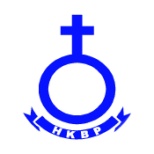 HKBP YogyakartaACARA IBADAHPukul 09:00, 11:00  Bahasa BatakPARNINGOTAN DI HANANAEK NI TUHAN JESUS, 13 Mei 202100	TANGIANG NA HOHOM  BE 858
01	BE 305:1-3                           
ALE TONDINGKU HEHE MA1Ale tondingku, hehe ma dung salpu haholomonAi dipabinsar Debata muse panondang bolonPasohot ma na modom i, ai ingkon pasangaponmiTuhanta na di surgo.2Di hatiuron lao sude tumopot ulaonna.Sogot do angka pidong pe pangiar soarana.Tama do i tiruan ni saluhut manisia i,mamuji Debatana....Berdiri di ayat 3...3Tatopot ulaonta be baen sangap di Tuhanta.Sai hehe hita sasude paboa las rohanta.Mamangke hagogoon i nilehon ni Tuhanta itu hita saluhutna.02	Votum-Introitus-Martangiang: 03	BE 97:1-2            
1Ingoton ma sadari on parnaek ni Tuhan JesusTu habangsaNa na tongtong, na so tarbaen be meret.Tasomba ma Tuhanta i, naung mulak tu AmaNa i; Tapuji ma Ibana.2Ai nunga mungkap dalan i di angka na porseaLao mamongoti surgo i, malua sian jeaNaung mangonai tu sasude na mangulahon dosa i. Pinuji ma Tuhanta.04	PATIK: Mateus 28:18-2028:18 Dung i didapothon Jesus ma nasida, didok ma: Nunga sahat tu Ahu nasa huaso na di banua ginjang dohot na di tano on.28:19 Laho ma hamu, podai hamu ma saluhut bangso, didi hamu ma nasida tubagasan Goar ni Ama. Anak dohot Tondi Parbadia!28:20 Laos ajari hamu ma nasida mangaradoti nasa hata naung hupatikkon tu hamu. Ai ida ma, sai na dongananku do hamu ganup ari, rasirasa ro ajal ni hasiangan on!05	BE 681:1-2ALE AMANG ASI ROHAM1Ale Amang asi rohaM di au pardosa on.Unduk do rohangkon nuaeng marsomba di joloM.Unang jujur, unang jujur angka dosangki.Sai salpuhon sai salpuhon sian rohaMi....Jongjong di ayat 2...2Amang sai pargogoi ma au di hasiangan on.TondiM pasaor tu tondingkon pamalum rohangkon.Sai usehon, sai usehon TondiMi tu au.Asa monang maralohon parungkilon au.06	MANOPOTI DOSA: 07	BE 98:1-3
	NAUNG MANAEK DO HO1Naung manaek do Ho, lao tu surgo do. Ale Jesus, Rajanami,Ho do ihuthononnami, Ho partogi i, lao tu surgo i.2Maol do dalan i, togu hami on; asa tung malua hami,sian angka musunami. Na di tano on, togu hami on.3Suru ma tondiM, singkat ni bohiM, tu bagasan rohanami,manogihon tondinami, lao tu surgo i tu adopanMi.08	EPISTEL: Epesus 1 : 15-23
	1:15 Asa ahu pe, dung hubege, naung porsea hamu di Tuhan Jesus jala holong rohamuna di saluhut angka na badia,1:16 ndang mansadi ahu mandok mauliate siala hamu, marningot hamu, di na martangiang ahu:1:17 Anggiat dilehon Debata ni Tuhanta Jesus Kristus, Ama ni hasangapon i, tu hamu Tondi hapistaran dohot pangungkapon mananda Ibana.1:18 Dipatiur ma mata ni rohamuna, asa diboto hamu rumang ni arta sihirimon sian panjouonna i ro di surung ni hasangapon, siteanon ni angka na badia i.1:19 Asa ditanda hamu nang hagogok ni gogona na sumurung i na tu hita, angka na porsea sian pangkorhon ni hagogoonna na marmulia i.1:20 Ai di Kristus do i diulahon Debata, di na pinahehena i Ibana sian na mate jala pinahundulna i tu siamunna di bagasan banua ginjang i,1:21 tu ginjang ni nasa harajaon dohot huaso, nang hagogoon dohot hamuliaon, nang tu ginjang ni nasa goar na tarhatahon, ndada holan di hasiangan on, dohot do di na ro sogot.1:22 Saluhutna do dipatunduk tutoru ni patna, jala dipabangkit do Ibana, na mangatasi sasude, gabe ulu ni huria i.1:23 I do pamatangna na manggohi Ibana, asa gohanna sasude di bagasan saluhutna.09	BE 100:1-2MARDONGAN OLOPOLOP MANAEK TUHANTA I1Mardongan olopolop manaek Tuhanta i,Jinangkon ni na torop surusuruan i.Antong nang hita pe, tapuji ma Tuhanta,marendeende hita, marolopolop be....Jongjong di ayat 2...2Na mulak do Tuhanta tu habangsaNa iTu lambung ni AmaNa di siamunNa i.Disomba sasude na di banuaginjangTuhanta i na monang, ro sian tano i.10	MANGHATINDANGHON HAPORSEAON11	KOOR/VG : 12	TINGTING:13	BE 99:1-2O ULUBALANG NA GOGO1O ulubalang na gogo, songon sadari on do Ho manaek tu hasangaponNaung sidung do ulaonMi; na ringkot patupaonMi, humophop hajolmaon.Sabam, tongam do Ho muli tu na uli, marhabangsa di siamun ni Jahowa.2Marloksaloksa serapim, marriburibu kerubim, mamuji Ho na monang.Dibaen naung pinadomuMi, saluhut manisia i, tu Debata di ginjangPuji, puji Jesus Kristus naung patulus saluhutna, tinonahon ni AmaNa.14	JAMITA: Lukas 24 : 44 - 5324:44 Jadi ninna Ibana ma mandok nasida: On ma angka hatangku na huhatahon tu hamu, uju rap dope Ahu dohot hamu: Ingkon jumpang do saluhutna na tarsurat taringot tu Ahu di patik ni si Musa, di angka panurirang i nang di buku Psalmen.24:45 Jadi dibungkai ma rohanasida, asa diantusi na tarsurat i.24:46 Dung i ninna ma mandok nasida: Songon i do tarsurat hian, manaon na porsuk Kristus i jala hehe sian na mate di ari patoluhon.24:47 Jala baritahononhon ma marhitehite Goarna hamubaon ni roha mangalap hasesaan ni dosa, tu sude angka bangso, mamungka sian huta Jerusalem.24:48 Hamu do mangkatindangkonsa.24:49 Jala suruonku ma songgop tu hamu na pinarbagabaga ni Damang. Alai mian ma hamu di huta on, paima disolukkon hamu hagogoon na sian ginjang!24:50 Jadi ditogihon Ibana ma nasida ruar tungkan Betania, dung i dipaherbang ma tanganna mamasumasu nasida.24:51 Jadi di na mamasumasu nasida Ibana, sirang ma Ibana sian nasida jala tarhindat tu ginjang.24:52 Dung i disomba nasida ma Ibana jala mulak tu huta Jerusalem, marlas ni roha situtu.24:53 Jadi tongtong ma nasida di joro i mamujimuji Debata.15 	Ayat Pelean: II Korintus/Korin/Chorintians 9: 7 TEVGanup ma nionjar ni rohana: unang ma sian muruk manang sian na so tarjua; ai dihaholongi Debata do na las roha mangalehon! 16	BE 101:1---    (Persembahan)                            
TAITI GOGO IHUT TU HO1Taiti gogo ihut tu Ho, palungun rohanamiTu surgo i, ingananMi, o Jesus, Tuhannami.2Togu tongtong ma hami on di dalanMi tu surgo.Anggo so i oloanMi sai saut do hami mago3Alai tahe, suraon be, so oloanMu hamiPinorsanMi do dosa i lao paluahon hami.4Dibahen i, o Jesushi sai naeng ihuthononhuDo hataMi, nang langkaMi, saleleng au mangolu   17	PANUTUP: Tangiang dohot Pasupasu